Протокол № 5заседания членов Совета саморегулируемой организации                                          «Союз дорожно- транспортных строителей «СОЮЗДОРСТРОЙ»г. Москва                                                                       «11» апреля 2023 годаМесто проведения: Российская Федерация, город Москва, улица Профсоюзная, д.84/32, корп. 1, помещение IX, комната 5Время проведения: 10.00-10.45Форма проведения: совместное присутствиеПрисутствовали члены Совета:Андреев Алексей Владимирович – Генеральный директор АО «ДСК «АВТОБАН», Богатырев Геннадий Олегович – Заместитель генерального директора АО «Дороги и Мосты», Вагнер Яков Александрович – Генеральный директор ООО «Стройсервис», Васильев Юрий Эммануилович – Генеральный директор ООО «МИП «МАДИ-ДТ», Гордон Семен Лазаревич – Генеральный директор ООО «Лагос», Данилин Алексей Валерьевич – Исполнительный директор АО «Сефко», Кошкин Альберт Александрович – Президент «СОЮЗДОРСТРОЙ», Любимов Игорь Юрьевич – Генеральный директор ООО «СК «Самори», Хвоинский Леонид Адамович – Генеральный директор «СОЮЗДОРСТРОЙ».Из девяти членов Совета приняли участие девять. В соответствии с пунктом 9.3 Устава Саморегулируемой организации «Союз дорожно-транспортных строителей «СОЮЗДОРСТРОЙ», заседание Совета считается правомочным, если на нём присутствует более половины членов Совета. Кворум имеется.Со вступительным словом к собравшимся обратился Президент Союза Кошкин Альберт Александрович, который предложил избрать Председательствующим на заседании Совета члена Совета - Хвоинского Леонида Адамовича и Секретарем заседания Совета кандидатуру Попова Ярополка Владиславовича. Решили: избрать Председателем заседания Совета члена Совета - Хвоинского Леонида Адамовича и Секретарем заседания Совета Попова Ярополка Владиславовича.Голосовали:За – 9 голосов, против – нет, воздержался – нет.Председательствующий предложил утвердить повесткуПовестка дня:Рассмотрение вопроса о присвоении уровней ответственности в соответствии со статьей 55.16 Градостроительного Кодекса Российской Федерации.О делегировании представителя на XXII Всероссийский съезд саморегулируемых организаций, основанных на членстве лиц, осуществляющих строительство, реконструкцию, капитальный ремонт, снос объектов капитального строительства 21 апреля 2023 год».О наградах СРО «СОЮЗДОРСТРОЙ».Голосовали:За – 9 голосов, против – нет, воздержался – нет.По первому вопросу: слово имеет генеральный директор «СОЮЗДОРСТРОЙ» Хвоинский Леонид Адамович – на основании заявления и предоставленных данных, предлагаю присвоить уровни ответственности - членам Союза: ФАУ «РОСДОРНИИ» (ИНН 7743937082).По заключению комиссии по рассмотрению заявлений, документы полностью соответствуют требованиям, установленным в «СОЮЗДОРСТРОЙ».Решили: на основании заявления и предоставленных данных, присвоить уровни ответственности ФАУ «РОСДОРНИИ».На основании присвоенного уровня ответственности, сформировать   компенсационный фонд возмещения вреда.По второму вопросу: Выступил генеральный директор «СОЮЗДОРСТРОЙ» Хвоинский Леонид Адамович, который сообщил, что в соответствии с Уставом Ассоциации «Национальное объединение строителей» 21 апреля 2023 г. состоится XXII Всероссийский съезд саморегулируемых организаций, основанных на членстве лиц, осуществляющих строительство, реконструкцию, капитальный ремонт, снос объектов капитального строительства. Норма представительства от саморегулируемой организации на Съезде: 1 (один) представитель с правом решающего голоса; 1 (один) представитель с правом совещательного голоса.В ходе совместных обсуждений решили:1)	Делегировать Хвоинского Леонида Адамовича – генерального директора СРО «СОЮЗДОРСТРОЙ» на XXII Всероссийский съезд саморегулируемых организаций, основанных на членстве лиц, осуществляющих строительство, реконструкцию, капитальный ремонт, снос объектов капитального строительства 21 апреля 2023 года с правом решающего голоса по всем вопросам повестки дня.2)	Делегировать Хвоинского Анатолия Владимировича – заместителя генерального директора СРО «СОЮЗДОРСТРОЙ на XXII Всероссийский съезд саморегулируемых организаций, основанных на членстве лиц, осуществляющих строительство, реконструкцию, капитальный ремонт, снос объектов капитального строительства 21 апреля 2023 года с правом совещательного голоса по всем вопросам повестки дня.Голосовали:За – 9 голосов, против – нет, воздержался – нет.По третьему вопросу: слово имеет генеральный директор «СОЮЗДОРСТРОЙ» Хвоинский Леонид Адамович.В связи с поступившим в адрес Союза обращение от Межправительственного Совета дорожников, за заслуги в области транспортного строительства, предлагаю рассмотреть возможность награждения Нагрудным знаком «За вклад в транспортное строительство» III степени – Махмадова Тахира Халиловича, руководителя ООО «ФУРКАТ»; Жилина Николая Сергеевича, заместителя председателя совета директоров ГК «СДТ»; Петросяна Аваса Ашотовича - Инженера –координатора по содержанию и эксплуатации дорог фонда «Дорожный департамент»; Саидмурзода Шоиста - Заместителя министра транспорта Республики Таджикистан; Завкиеву Робиямо Умаровну - Генерального директора ООО «Купруксозии Пайванд». Решили: В соответствие с пунктами 2, 3 и 6 Положения о Нагрудном знаке «За вклад в транспортное строительство», за многолетний добросовестный труд и значительный вклад в развитие транспортного строительства, наградить Нагрудным знаком «За вклад в транспортное строительство» III степени – Махмадова Тахира Халиловича, руководителя ООО «ФУРКАТ»; Жилина Николая Сергеевича, заместителя председателя совета директоров ГК «СДТ»; Петросяна Аваса Ашотовича - Инженера –координатора по содержанию и эксплуатации дорог фонда «Дорожный департамент»; Саидмурзода Шоиста - Заместителя министра транспорта Республики Таджикистан; Завкиеву Робиямо Умаровну - Генерального директора ООО «Купруксозии Пайванд».Голосовали:За – 9 голосов, против – нет, воздержался – нет.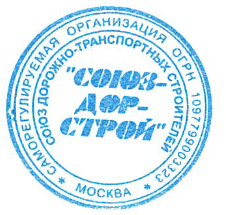 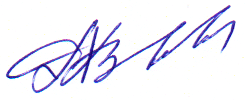 Председатель Совета                                                                 Хвоинский Л.А.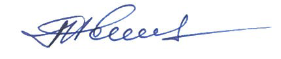 Секретарь Совета                                                                        Попов Я.В.№п/пРеестр.№Наименование организацииКФ возмещения вредаКФ дог. обязательств1167ФАУ «РОСДОРНИИ»10 млрд. руб. и более (5 уровень ответственности члена СРО)Не заявляют